VORLAGE FÜR MATRIX ZUR RISIKOBEWERTUNG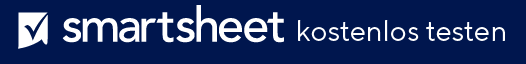 R I S I K O 
B E W E R T U N G S
S C H L Ü S S E LNIEDRIGMITTELHOCHHOCHHOCHSEHR HOCHR I S I K O 
B E W E R T U N G S
S C H L Ü S S E L0AKZEPTABEL1ALARP (so niedrig wie grundsätzlich möglich)2ALLGEMEIN INAKZEPTABEL2ALLGEMEIN INAKZEPTABEL2ALLGEMEIN INAKZEPTABEL3NICHT TOLERIERBARR I S I K O 
B E W E R T U N G S
S C H L Ü S S E LOK, UM FORTZUFAHRENMAßNAHMEN ZUR RISIKOMINDERUNG ERGREIFENHILFE ERHALTENHILFE ERHALTENHILFE ERHALTENEREIGNIS 
PAUSIERENS C H W E R E G R A DS C H W E R E G R A DS C H W E R E G R A DS C H W E R E G R A DS C H W E R E G R A DS C H W E R E G R A DAKZEPTABELTOLERIERBARTOLERIERBARUNERWÜNSCHTUNERWÜNSCHTNICHT TOLERIERBARWENIG BIS KEINE AUSWIRKUNGEN AUF EREIGNISAUSWIRKUNGEN SIND SPÜRBAR, ABER NICHT ENTSCHEIDEND FÜR DAS ERGEBNISAUSWIRKUNGEN SIND SPÜRBAR, ABER NICHT ENTSCHEIDEND FÜR DAS ERGEBNISSCHWERWIEGENDE AUSWIRKUNGEN 
AUF DEN HANDLUNGSABLAUF UND DAS ERGEBNISSCHWERWIEGENDE AUSWIRKUNGEN 
AUF DEN HANDLUNGSABLAUF UND DAS ERGEBNISKANN ZU EINER KATASTROPHE FÜHRENW A H R -
S C H E I N L I C H K E I TW A H R -
S C H E I N L I C H K E I TUNWAHRSCHEINLICHUNWAHRSCHEINLICHNIEDRIGMITTELMITTELMITTELMITTELHOCHES IST UNWAHRSCHEINLICH, DASS EIN RISIKO EINTRITTES IST UNWAHRSCHEINLICH, DASS EIN RISIKO EINTRITT– 1 –– 4 –– 4 –– 4 –– 6 –– 10 –MÖGLICHMÖGLICHNIEDRIGMITTELMITTELMITTELHOCHSEHR HOCHWAHRSCHEINLICHES RISIKOWAHRSCHEINLICHES RISIKO– 2 –– 5 –– 5 –– 5 –– 8 –– 11 –WAHRSCHEINLICHWAHRSCHEINLICHMITTELHOCHHOCHHOCHHOCHSEHR HOCHRISIKO WIRD EINTRETENRISIKO WIRD EINTRETEN– 3 –– 7 –– 7 –– 7 –– 9 –– 12 –HAFTUNGSAUSSCHLUSSAlle von Smartsheet auf der Website aufgeführten Artikel, Vorlagen oder Informationen dienen lediglich als Referenz. Wir versuchen, die Informationen stets zu aktualisieren und zu korrigieren. Wir geben jedoch, weder ausdrücklich noch stillschweigend, keine Zusicherungen oder Garantien jeglicher Art über die Vollständigkeit, Genauigkeit, Zuverlässigkeit, Eignung oder Verfügbarkeit in Bezug auf die Website oder die auf der Website enthaltenen Informationen, Artikel, Vorlagen oder zugehörigen Grafiken. Jegliches Vertrauen, das Sie in solche Informationen setzen, ist aus eigener Verantwortung.